Nazwa i adres Zamawiającego:Miejskie Przedsiębiorstwo Oczyszczania Sp. z o. o. z siedzibą w Toruniu przy ul. Grudziądzkiej 159,  wpisana do Krajowego Rejestru Sądowego prowadzonego przez VII Wydział Gospodarczy Sądu Rejonowego w Toruniu pod numerem 0000151221, posiadająca NIP 879-016-92-80, Regon 870525973, o kapitale zakładowym wynoszącym 13 618 000 złDane dotyczące Wykonawcy:Firma: …………………..……………………………….………………………………………………..……Siedziba:.………………..……………………………………………………………………………………….                                                        (dotyczy osoby prawnej albo jednostki organizacyjnej nieposiadającej osobowości prawnej)Imię i Nazwisko: ………………………………….……………………………………………………………Adres zamieszkania:….………………………………………………………………………….……………………Nazwa przedsiębiorstwa:………………………………………………………………………………………………Adres Wykonawcy:……………………………………………………………………………………………………                                                     (dotyczy przedsiębiorców będących osobami fizycznymi i wspólnikami spółki cywilnej                                                                       jak i osób fizycznych nieprowadzących działalności gospodarczej)NIP:…………………..………………Regon:……………………………….Dane kontaktowe Wykonawcy:Nr telefonu:…………………………………Nr faksu: ……………..……………………Adres poczty elektronicznej: ……………………………………………………………………………..W nawiązaniu do ogłoszenia o prowadzeniu niniejszego przetargu nieograniczonego oraz wymagań Specyfikacji Istotnych Warunków Zamówienia zobowiązuję się do wykonania przedmiotu zamówienia opisanego w SIWZ w postępowaniu o znaku DW/ZP-06/2019 na następujących warunkach:1.	Oferuję wykonanie przedmiotu zamówienia za cenę brutto: ........................................................................zł 
(słownie złotych: ..............................................................................................................................).2. Czas reakcji  od momentu zgłoszenia awarii na działania zmierzające do jej usunięcia      
      .................. 5 godzin (maksymalnie 24 godziny).3. Na wykonanie przedmiotu zamówienia udzielamy gwarancji na okres.......... [24/36/48/] miesięcy.4. Przedmiot zamówienia zrealizuję sam / część zamówienia powierzę podwykonawcom     
     ...........................................................................................................5. Oferuję dostawę wag samochodowych, według poniższych parametrów technicznych:5. OŚWIADCZAM, że zapoznałem się ze Specyfikacją Istotnych Warunków Zamówienia i nie wnoszę  
     do niej zastrzeżeń.6. UWAŻAM się za związanego niniejszą ofertą na czas wskazany w Specyfikacji Istotnych Warunków  
     Zamówienia, czyli przez okres 30 dni od upływu terminu składania ofert.7. Zapoznałem się z treścią wzoru umowy, nie wnoszę do niego zastrzeżeń  
     i zobowiązuję się do zawarcia umowy na warunkach w nim określonych w przypadku gdyby  
     uznano moją ofertę za najkorzystniejszą.8. Zastrzegam / nie zastrzegam w trybie art. 8 ust. 3 ustawy z dnia 29 stycznia 2004 r. Prawo  
    zamówień publicznych (t.j. Dz. U. z 2018 r. poz. 1986 z późn. zm) w  odniesieniu do informacji  
    zawartych w ofercie, iż nie mogą być one udostępniane innym uczestnikom postępowania.  
    Zastrzeżeniu podlegają następujące informacje, stanowiące tajemnicę przedsiębiorstwa  
    w rozumieniu przepisów o zwalczaniu nieuczciwej konkurencji: ………………………………...9. Czy wykonawca jest mikroprzedsiębiorstwem, bądź małym lub średnim przedsiębiorstwem?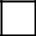 TakNie10. Oświadczam, że wypełniłem obowiązki informacyjne przewidziane w art. 13 lub art. 14 RODO  
      wobec osób fizycznych, od których dane osobowe bezpośrednio lub pośrednio pozyskałem  
      w celu ubiegania się o udzielenie zamówienia publicznego w niniejszym postępowaniu.11. OFERTĘ niniejszą składam na ............... kolejno ponumerowanych stronach.12. ZAŁĄCZNIKAMI do niniejszej oferty, stanowiącymi jej integralną część są:.......................................,	2)	.......................................,.......................................,	4)	......................................................................... dn. ............................     .........................................................................(czytelny podpis osoby lub osób upoważnionych lub imienna pieczątka i podpis)Wykonawca:…………………………………………………………………………reprezentowany przez:…………………………………………………………………………(imię, nazwisko, stanowisko/podstawa do  reprezentacji)Oświadczenie wykonawcy składane na podstawie art. 25a ust. 1 ustawy z dnia 29 stycznia 2004 r.Prawo zamówień publicznych (dalej jako: ustawa Pzp),DOTYCZĄCE SPEŁNIANIA WARUNKÓW UDZIAŁU W POSTĘPOWANIU 
Na potrzeby postępowania o udzielenie zamówienia publicznego na dostawę i montaż zespołu wag samochodowych, prowadzonego przez Miejskie Przedsiębiorstwo Oczyszczania 
Sp. z o.o. w Toruniu, oświadczam, co następuje:INFORMACJA DOTYCZĄCA WYKONAWCY:Oświadczam, że spełniam warunki udziału w postępowaniu określone przez zamawiającego w pkt V.1.2 specyfikacji istotnych warunków zamówienia.…………….……. (miejscowość), dnia ………….……. r. 							…………………………………………(podpis)INFORMACJA W ZWIĄZKU Z POLEGANIEM NA ZASOBACH INNYCH PODMIOTÓW: Oświadczam, że w celu wykazania spełniania warunków udziału w postępowaniu, określonych przez zamawiającego w pkt V.1.2 specyfikacji istotnych warunków zamówienia, polegam na zasobach następującego/ych podmiotu/ów: ………………………………………………………………………...……………………………………………………………………………………………………………….…………………………………….., w następującym zakresie: …………………………………………………………………………………………………………………………………………………………… (wskazać podmiot i określić odpowiedni zakres dla wskazanego podmiotu). …………….……. (miejscowość), dnia ………….……. r. 							…………………………………………(podpis)OŚWIADCZENIE DOTYCZĄCE PODANYCH INFORMACJI:Oświadczam, że wszystkie informacje podane w powyższych oświadczeniach są aktualne 
i zgodne z prawdą oraz zostały przedstawione z pełną świadomością konsekwencji wprowadzenia zamawiającego w błąd przy przedstawianiu informacji.…………….……. (miejscowość), dnia ………….……. r. 							…………………………………………(podpis)Wykonawca:…………………………………………………………………………reprezentowany przez:…………………………………………………………………………(imię, nazwisko, stanowisko/podstawa do  reprezentacji)Oświadczenie wykonawcy składane na podstawie art. 25a ust. 1 ustawy z dnia 29 stycznia 2004 r.  Prawo zamówień publicznych (dalej jako: ustawa Pzp), DOTYCZĄCE PRZESŁANEK WYKLUCZENIA Z POSTĘPOWANIANa potrzeby postępowania o udzielenie zamówienia publicznego na dostawę i montaż zespołu wag samochodowych, prowadzonego przez Miejskie Przedsiębiorstwo Oczyszczania Sp. z o.o. w Toruniu, oświadczam, co następuje:OŚWIADCZENIA DOTYCZĄCE WYKONAWCY:Oświadczam, że nie podlegam wykluczeniu z postępowania na podstawie 
art. 24 ust 1 pkt 12-23 ustawy Pzp.…………….……. (miejscowość), dnia ………….……. r. 							…………………………………………(podpis)Oświadczam, że zachodzą w stosunku do mnie podstawy wykluczenia z postępowania na podstawie art. …………. ustawy Pzp (podać mającą zastosowanie podstawę wykluczenia spośród wymienionych w art. 24 ust. 1 pkt 13-14, 16-20 lub art. 24 ust. 5 ustawy Pzp). Jednocześnie oświadczam, że w związku z ww. okolicznością, 
na podstawie art. 24 ust. 8 ustawy Pzp podjąłem następujące środki naprawcze: ………………………………………………………………………………………………………………..…………………………………………………………………………………………..…………………...........…………….……. (miejscowość), dnia …………………. r. 							…………………………………………(podpis)OŚWIADCZENIE DOTYCZĄCE PODMIOTU, NA KTÓREGO ZASOBY POWOŁUJE SIĘ WYKONAWCA:Oświadczam, że w stosunku do następującego/ych podmiotu/tów, na którego/ych zasoby powołuję się w niniejszym postępowaniu, tj.: …………………………………………………………… (podać pełną nazwę/firmę, adres, a także w zależności od podmiotu: NIP/PESEL, KRS/CEiDG) nie zachodzą podstawy wykluczenia z postępowania o udzielenie zamówienia.…………….……. (miejscowość), dnia …………………. r. 							…………………………………………(podpis)OŚWIADCZENIE DOTYCZĄCE PODWYKONAWCY NIEBĘDĄCEGO PODMIOTEM, NA KTÓREGO ZASOBY POWOŁUJE SIĘ WYKONAWCA:Oświadczam, że w stosunku do następującego/ych podmiotu/tów, będącego/ych podwykonawcą/ami: ……………………………………………………………………..….…… (podać pełną nazwę/firmę, adres, a także w zależności od podmiotu: NIP/PESEL, KRS/CEiDG), nie zachodzą podstawy wykluczenia z postępowania o udzielenie zamówienia.…………….……. (miejscowość), dnia …………………. r. 							…………………………………………(podpis)OŚWIADCZENIE DOTYCZĄCE PODANYCH INFORMACJI:Oświadczam, że wszystkie informacje podane w powyższych oświadczeniach są aktualne 
i zgodne z prawdą oraz zostały przedstawione z pełną świadomością konsekwencji wprowadzenia zamawiającego w błąd przy przedstawianiu informacji.…………….……. (miejscowość), dnia …………………. r. 							…………………………………………(podpis)WYKAZ WYKONANYCH DOSTAWw postępowaniu o udzielenie zamówienia publicznego, którego wartość szacunkowa  przekracza wyrażoną w złotych równowartość kwoty 30.000 euro i nie przekracza kwoty określonej w przepisach wydanych na podstawie art. 11 ust. 8 ustawy z dnia 29 stycznia 2004 r. Prawo zamówień publicznych (t.j. Dz. U. z 2018 r., poz. 1986 z późn. zm.) prowadzonym  
w trybie przetargu nieograniczonego na dostawę i montaż zespołu wag samochodowych.……………………………                                 …………………………………………..Nazwa i adres Wykonawcy				     Imienna pieczątka i podpis(lub pieczątka firmowa) 				osoby upoważnionej lub osób upoważnionych...............................dn. ..........................................2019 r.Wykonawca:…………………………………………………………………………reprezentowany przez:…………………………………………………………………………(imię, nazwisko, stanowisko/podstawa do  reprezentacji)Oświadczenie wykonawcy składane na podstawie art. 24 ust. 11 ustawy z dnia 29 stycznia 2004 r.  Prawo zamówień publicznych (dalej jako: ustawa Pzp), O PRZYNALEŻNOŚCI LUB BRAKU PRZYNALEŻNOŚCI DO GRUPY KAPITAŁOWEJPrzystępując do udziału w postępowaniu o udzielenie zamówienia publicznego pn. „Dostawa  i montaż zespołu wag samochodowych.” w imieniu ww. podmiotu oświadczamy, że* Nie należy do żadnej grupy kapitałowej w rozumieniu ustawy z dnia 16 lutego 2007 r. o ochronie konkurencji i konsumentów;* Nie należy do tej samej grupy kapitałowej w rozumieniu ustawy z dnia 16 lutego 2007 r. o ochronie konkurencji i konsumentów z żadnym z Wykonawców, którzy złożyli oferty w niniejszym postępowaniu;* Należy do tej samej grupy kapitałowej w rozumieniu ustawy z dnia 16 lutego 2007 r. o ochronie konkurencji i konsumentów, do której należy/-ą następujący wykonawca/-y, którzy złożyli ofertę w niniejszym postępowaniu:…………….……. (miejscowość), dnia …………………. r. 									…………………………………………(podpis)* - właściwe zaznaczyć albo niepotrzebne skreślić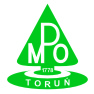 System Zarządzania JakościąPostępowanie o zamówienie publiczneFORMULARZ  OFERTYPostępowanie o zamówienie publiczneFORMULARZ  OFERTYZnak: DW/ZP-06/2019Załącznik nr 1 do SIWZZałącznik nr 2 do umowyZnak: DW/ZP-06/2019Lp.WyszczególnienieSposób spełnienia wymagań1Pomost wagowy wykonane z żelbetonu prefabrykowanego C35/C45Tak / Nie2Ilość włazów umożliwiający  swobodny dostęp do czujników tensometrycznych (min 3 szt.)szt.3Grubość pomostów min 350 mmmm4Zakres pomiarowy wagi od 04 Mg do 60 Mg.Tak / Nie5Ilość czujników tensometrycznych (max. 6 szt.)szt.6Klasa czujników7Materiał z którego wykonano obudowę czujnika tensometrycznego (np. stal nierdzewna)8Czujnik zabudowany na łozach elastamerowychTak / Nie9Obciążenie jednego czujnika (min 30 Mg)Mg10Stopień ochrony czujnikaIP11Zabezpieczenie przeciwprzepięciowe zamontowane bezpośrednio czujnikuTak / Nie12Sterownik wagi (Disomat)  winien posiadaćWyjścia EthernetoweTak / NieWyjście USBTak / NieIlość  wejść i wyjść cyfrowychszt.Ilość  interfejsów  szeregowychszt.Czułość sterownika (03 – 06 uV/duV/dFunkcja kontroli przejazdów samochodówTak / NieFunkcja kontroli dopuszczalnej masy całkowitejTak / NiePamięć alibiTak / Nie13Dokładność wag ( min III klasy)klasaWartość działki legalizacyjnej e= 20 kg,Tak / NieWartość działki elementarnej d <= 20 kg.Tak / NieSystem Zarządzania JakościąPostępowanie o zamówienie publiczneOŚWIADCZENIEO SPEŁNIANIU WARUNKÓW UDZIAŁU W POSTĘPOWANIUPostępowanie o zamówienie publiczneOŚWIADCZENIEO SPEŁNIANIU WARUNKÓW UDZIAŁU W POSTĘPOWANIUZnak: DW/ZP-06/2019Załącznik nr 2 do SIWZZnak: DW/ZP-06/2019System Zarządzania JakościąPostępowanie o zamówienie publiczneOŚWIADCZENIEO BRAKU PODSTAW DO WYKLUCZENIAPostępowanie o zamówienie publiczneOŚWIADCZENIEO BRAKU PODSTAW DO WYKLUCZENIAZnak: DW/ZP-06/2019Załącznik nr 3 do SIWZZnak: DW/ZP-06/2019System Zarządzania JakościąPostępowanie o zamówienie publiczneWYKAZ WYKONANYCH DOSTAWPostępowanie o zamówienie publiczneWYKAZ WYKONANYCH DOSTAWZnak: DW/ZP-06/2019Załącznik nr 4 do SIWZZnak: DW/ZP-06/2019Lp.Miejsce i rodzajwykonanej dostawyNazwa i adres odbiorcy,dla którego wykonanodostawęWartość brutto wykonanej dostawy w złCzas realizacji dostawy (od dnia do dnia)Nazwa i adres Wykonawcy dostawySystem Zarządzania JakościąPostępowanie o zamówienie publiczneOŚWIADCZENIE O PRZYNALEŻNOŚCI DO GRUPY KAPITAŁOWEJPostępowanie o zamówienie publiczneOŚWIADCZENIE O PRZYNALEŻNOŚCI DO GRUPY KAPITAŁOWEJZnak: DW/ZP-06/2019Załącznik nr 5 do SIWZZnak: DW/ZP-06/2019Lp.Nazwa podmiotuAdres siedziby podmiotu1.2.…..